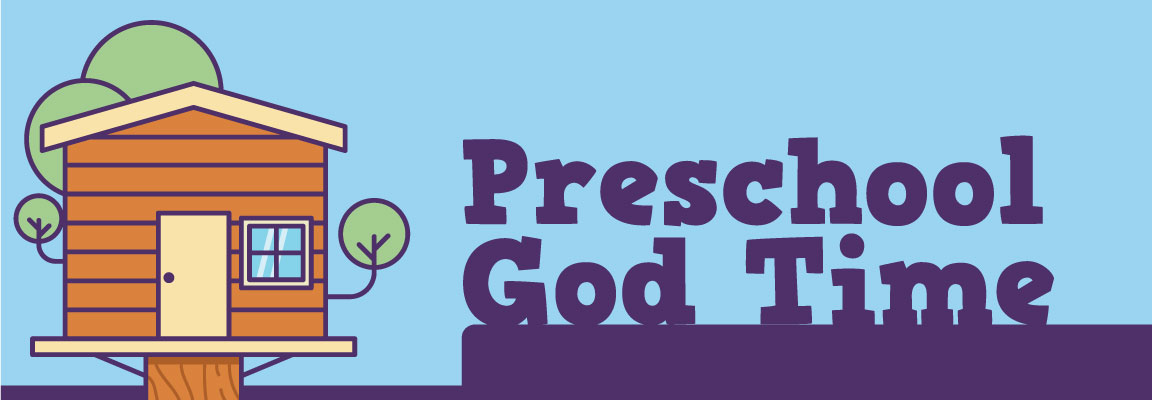 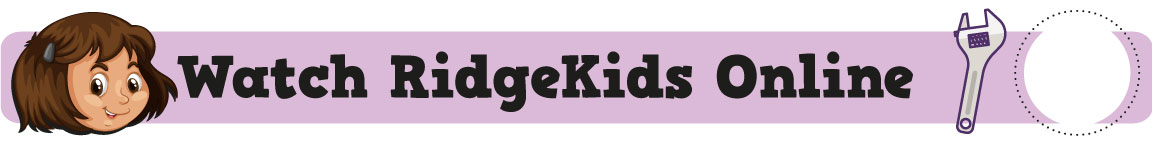 Watch RidgeKids Online for January 17th: “Calming the Storm”Find the video at riverridge.tv/ridgekidsonline or on the “RidgeKids Teays Valley” FaceBook Group.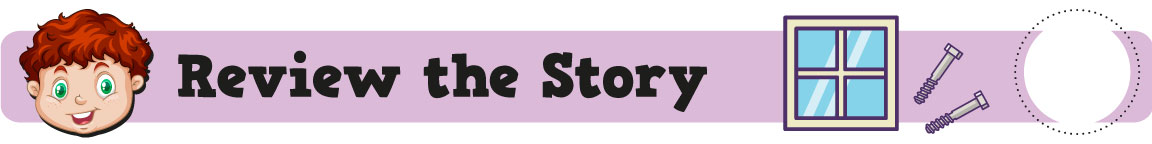 Jesus’ friends, the disciples, were in a boat with Jesus. As they were sailing along, a big storm came.  The boat was rocking very hard and they were scared.  Jesus told the storm to "Stop!" and it did! Jesus is amazing!Why were Jesus' friends afraid? (The storm)
What did Jesus tell the storm to do? (Stop)
Who is amazing? (Jesus is amazing.)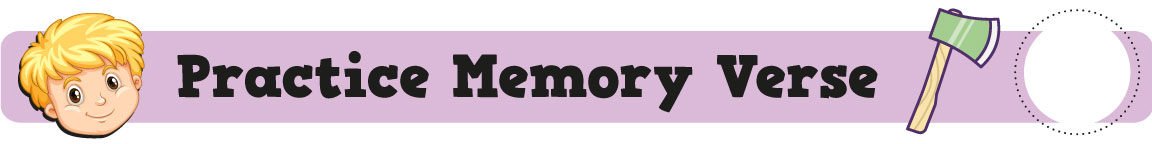 Ask your child to pretend that your couch or chair is a boat.  Pretend to sail on calm waters as you sit in your boat. Then, ask your child to pretend a storm comes and hop out of the boat. Let your child act silly by moving their arms and legs all around. Then you say, “STOP,” ask your child to freeze and say the memory verse together. Repeat several times.

“‘Everyone (arms out and around)who heard him (hands behind ears)was amazed,’ (hold hands like binoculars, open and shut)Luke 2:47.” (Open hands like a book.)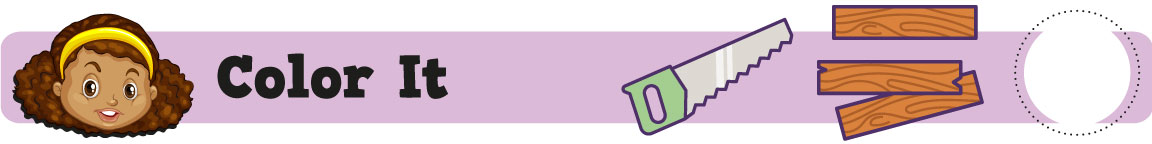 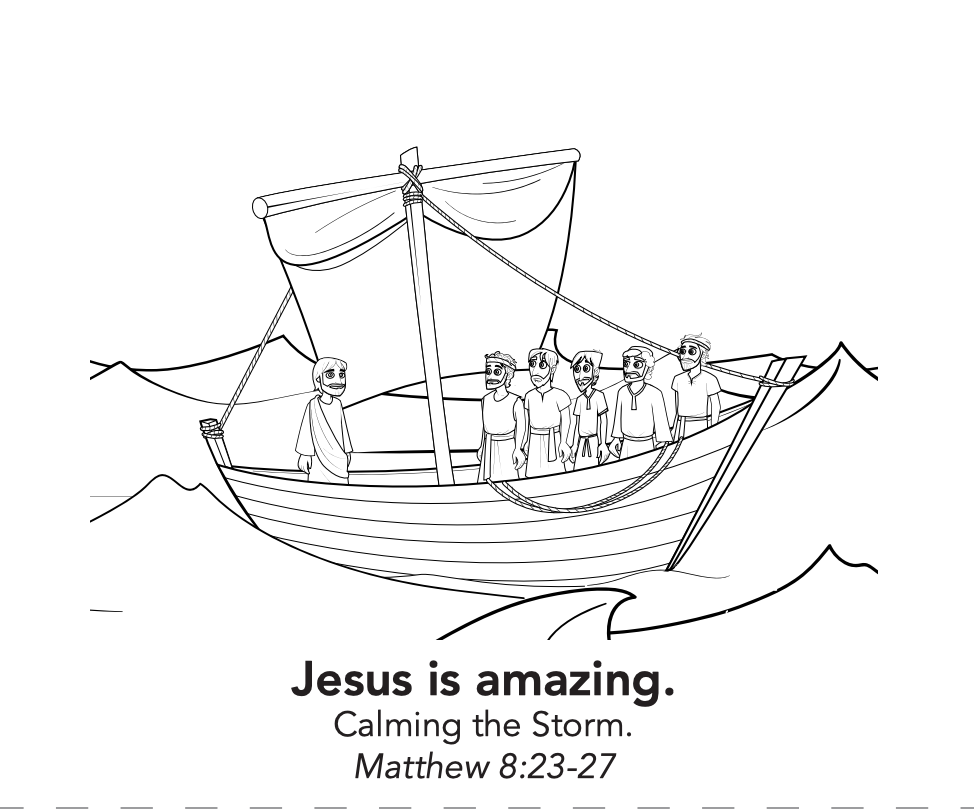 